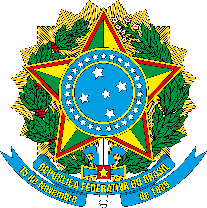 MINISTÉRIO DA EDUCAÇÃOUNIVERSIDADE FEDERAL FLUMINENSERECURSO Considerando a decisão do(a) [indicar o documento que decidiu pelo indeferimento] prolatada no processo [digite aqui o número do processo], na condição de servidor(a) requerente acima identificado(a), apresento recurso junto ao(s) Conselho(s) Superior(es) desta Universidade.Os argumentos com os quais contesto a referida decisão são:Base legal: [inserir legislação que embase a justificativa acima, caso seja necessário]Nestes termos, peço reavaliação em grau de recurso.Nome do requerenteCargoLotaçãoMatrícula SIAPE